Для Веб-клиентаЧтобы корректно работала опция: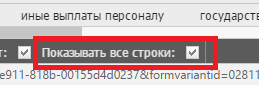 Выполняем последовательно две процедуры из меню «Дополнительно»: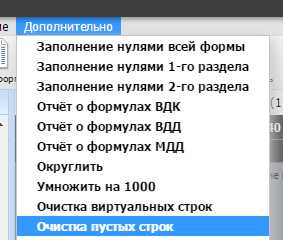 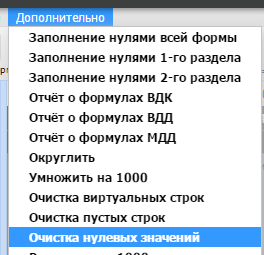 Затем снимаем галочку показать все строки, как результат: лишние строки исчезли. 